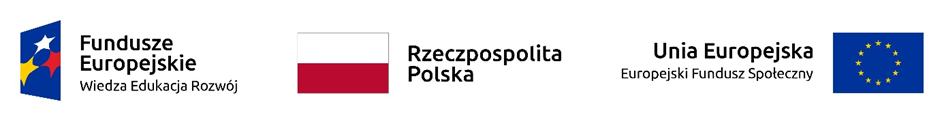 Załącznik A do SWZOpis przedmiotu zamówieniaKamera z wymienną optyką – 4 szt.Rozdzielczość efektywna przetwornika obrazu: min. 4096x2160pxRozmiar matrycy: min. 26mm x 13,5mmDeklarowana przez producenta zdolność osiągnięcia dynamiki obrazu min. 16 stopniMocowanie obiektywu (zgodne z dostarczanym obiektywem w poz. 2) obsługujące elektroniczne sterowanie ostrością, przesłoną oraz zoomem, z możliwością wymiany na mocowanie typu PLObsługa technologii podwójnego wzmocnienia sygnału z matrycyObsługa automatycznej programowej korekcji winietowania obiektywu, po wykryciu obsługiwanego obiektywuMechaniczny skokowy filtr szary o regulowanym zakresie przepuszczania światła o maksymalnym zakresie nie mniejszym niż 9 stopniObsługa obiektywów anamorficznychCyfrowa stabilizacja obrazuObsługa dwóch kart pamięci w standardzie CFexpress o prędkości co najmniej 1400 MB/s dla całej pojemności kartyMożliwość nagrywania jednocześnie na dwie karty lub przełączanie po zapełnieniu pierwszejMożliwość zapisu formatu RAW na wewnętrzny nośnik pamięci, w rozdzielczości 4096x2160px przy klatkażu 120kl/s, próbkowaniu 4:2:2 oraz 10 bitach głębi obrazu.Możliwość nagrywania obrazu o liczbie 12bitów głębi dla rozdzielczości 4096x2160px przy klatkażu 25 kl/sMożliwość nagrywania obrazu przy klatkażu 180 kl/s przy rozdzielczości nie mniejszej niż 2048x1080pxObsługa formatów kodowania All-I oraz Long GOP w próbkowaniu 4:2:2 i 10 bitachMożliwość włączenia funkcji Zebra, wykres kolorów (RGB Parade), wzmocnienie krawędzi, przekłamania kolorów, znaczników proporcji obrazu na wyświetlaczu dostarczanym wraz z kamerąMożliwość podłączenia zewnętrznego wizjera elektronicznegoSekcja wejść/wyjść:Wejścia audio: minimum 2szt. 3-stykowych złączy w obudowie XLR; min. 1 wejście stereo w formacie minijack 3,5mm bezpośrednio na korpusie kamery; możliwość rozszerzenia o dodatkowe 2 wejścia XLR za pomocą dodatkowego modułuWyjście słuchawkowe: min. 1 wyjście stereo w formacie minijack 3.5mm bezpośrednio na kamerzeMin. 2 wyjścia wideo w formacie BNC (min. 1 w standardzie 12G-SDI)Min. 1 wyjście wideo w formacie HDMI typu AMin. 1 wejście/wyjście kodu czasowego w formacie BNC i trybach, regen, recrun, free run, externalMożliwość rozbudowy o wejście Genlock oraz Interfejs Ethernet za pomocą dodatkowego modułuMin. 1 wejście zasilania DCMin. 1 wejście zdalnego sterownia kamery w formacie minijackZdolność pomiaru ekspozycji oraz jej korektyMożliwość automatycznej korekcji ekspozycji za pomocą regulacji przesłony w obiektywie oraz automatycznego sterowania wzmocnieniem obrazuObsługa wzmocnienia matrycy w zakresie -6 dB do +54 dBObsługa autofokusa oparta o detekcje fazy oraz detekcję kontrastuMożliwość wyboru punktu ostrości na matrycyAutoFocus powinien obsługiwać funkcję wykrywanie twarzyRegulacja migawki w wartościach czasu w zakresie od 1s do 1/2000s oraz kąta otwarcia w zakresie min. 12st - 360st. Obsługa Trybów kolorów BT.709, BT.2020Możliwość regulacji balansu bieli w zakresie 2000K – 15 000K oraz -20 - +20 CCObudowa wyposażona w minimum 6 gwintowanych punktów montażowych dla akcesoriówWaga: nie więcej niż 1800gram (sam korpus)W zestawie z:Uchwytem górnym kamery z możliwością zamocowania dodatkowych akcesoriówUchwyt boczny z możliwością uruchomienia nagrywania, manipulatorem wielofunkcyjnym oraz pokrętłem regulacji parametrów nagrywaniaMonitor podglądowy o przekątnej min.4 cale zasilanym z kameryZasilacz sieciowyBateria o pojemności min. 6000mAhObiektyw zmiennoogniskowy – 4 szt.Obiektyw o ekwiwalencie ogniskowej (dla matrycy 35mm) nie większej niż 28mm (wide) oraz nie mniejszej niż 115mm (tele) dla rozdzielczości 4096x2048Stała wartość światło siły w całym zakresie ogniskowych, o wartości nie większej niż T4.5Obsługujący sterowaną elektronicznie regulację ostrości, ogniskowej oraz przysłony, zasilany z kameryObsługujący mechaniczną stabilizację obrazuUmożliwiający sterowanie ogniskową obiektywu za pomocą zewnętrznego kontroleraWspółpracujący z technologią detekcji fazy w dostarczanej kamerze z pozycji 1, przekazujący metadane obiektywu do sekcji kamery z pozycji 1Wyposażony w minimum 9 listków przesłonyWaga obiektywu nie przekraczająca 1.3kg (z mechanizmem napędowym zmiany ogniskowej)Przeznaczony przez producenta do współpracy z kamerami o rozdzielczości 4KKarty pamięci 256GB– 3 sztkarta o deklarowanej maksymalnej prędkości zapisu 1500MB/s oraz odczytu 1700MB/s w formacie dopasowanym do dostarczanej kamery z poz. 1o wartości MTBF min. 2.2mln godzino pojemności min 256GBKarty pamięci 512GB– 4 sztkarta o deklarowanej maksymalnej prędkości zapisu 1500MB/s oraz odczytu 1700MB/s w formacie dopasowanym do dostarczanej kamery z poz. 1o wartości MTBF min. 2.2mln godzino pojemności min 512GBCzytnik kart – 2 sztInterfejs USB-CObsługa kart dostarczanych w pozycji 3 oraz 4Akcesoria3 szt. Zdalnych kontrolerów regulacji zoom w obiektywach dostarczanych w poz. 2, z możliwością montażu na uchwycie statywu (np. Varizoom VZROCKC20)4 szt. Baseplate z miejscem montażu dwóch rurek 15mm oraz możliwością przykręcenia stopki statywowej typu Manfrotto 501PL (np. SmallRig 1798 lub podobne, współpracujące z akcesoriami w poz 6 b-k.)10 szt. Aluminiowych rurek o średnicy 15mm w tym 6 szt o długości 30cm; 2 szt o długości 40cm; 2 szt o długości 45cm, dopasowanych do baseplate dostarczanego w pozycji 6.a (np. SmallRig 1053/1054/1055 lub podobne, współpracujące z akcesoriami w poz 6 b-k)3 szt. Uchwytów z gwintem montowanych na rurki o średnicy 15mm (np. SmallRig 843 lub podobne, współpracujące z akcesoriami w poz 6 b-k)4 szt. Stabilizatorów rurek 15mm z otworami montażowymi (np. SmallRig 2061 lub podobne, współpracujące z akcesoriami w poz 6 b-k)1 szt mechanicznego followfocusa, montowanego na rurce 15mm, wyposażony w dwa ograniczniki obrotu oraz koło zębate o rozmiarze 0.8MOD. Możliwość znakowania dysku. Dostarczany z sztywnym etui (np. Tilta (FF-T06) Mini Follow Focus lub podobne współpracujące z akcesoriami w poz 6 b-k)1 szt kompendium. Wyposażone min w jedną flagę(górną). Montowane do rurek 15mm z możliwością instalacji minimów dwóch filtrów w rozmiarze 4x5,65 cala. Dostarczane z minimum 4-rema pierścieniami o różnej średnicy w przedziale 67-82mm (np. SmallRig (2660) wraz z LWS rod suport lub podobne współpracujące z akcesoriami w poz 6 b-k)1 szt podkładki na ramię, montowane na rurki 15mm. Od strony ramienia obite mięką pianką (np. SmallRig. 2077 lub podobne współpracujące z akcesoriami w poz 6 b-k)1 szt uchwyt do rurek 15mm. Wyposażony w dwa miejsca montażowe uchwytów zgodne z standardem Arri Rosette, ustawionych pod kątem. (między 10 a 20 stopni) do osi kamery (np. SmallRig 1898 lub podobne współpracujące z akcesoriami w poz 6 b-k) 2 szt. Łącznika zakończonego po obu stronach złączami w standardzie Arri Rosette o długości nie mniejszej niż 10cm, oraz nie większej niż 20cm (np. Smallrig 1684 lub podobne współpracujące z akcesoriami w poz 6 b-k)2 szt uchwytu gumowanego z mocowaniem w standardzie Arri Rosette (np. SmallRig 1963 lub podobne współpracujące z akcesoriami w poz 6 b-k)1 szt. Torby usztywnianej, o jednej przegrodzie z możliwością jej podzielenia na minimum 4 części. Wymiary wewnętrznej przegrody (bez podziału) nie mniejsze niż 29cmx29cmx55cm (szerokość x głębokość x długość). Wykonanej z wodoodpornego materiału w kolorze czarnym i możliwością mocowania do wózka. Po obu stronach (najdłuższych) boków powinny znaleźć się kieszenie na drobne akcesoria zamykane na zamek błyskawiczny. Waga torby nie większa niż 3kg (np. Manfrotto CC-195N lub podobna)1 szt. dwustronnej tablica wzorcowa, umożliwiająca ustawienie balansu bieli oraz kalibrowanie kolorów do spójnej reprezentacji. Tablica powinna umożliwiać ustawienie balansu bieli, zmierzenie ekspozycji na różnych poziomach (np. X-Rite Video ColorChecker)1 szt. Kabel pozwalający odsunięcie uchwytu ze sterowaniem kamery od korpusu o długości 30cm i konstrukcji pozwalającej na rozciąganie do długości min. 60 cm (np. Smallrig 2201 lub podobne, współpracujące z uchwytem w dostarczanej kamerze)Szkolenie wdrożenioweSzkolenie wdrożeniowe z zakresu użycia kamery w zakresie tematyki kreacji obrazu z użyciem logarytmicznych profili kolorów w dostarczanej kamerze oraz stosowania profili LUT. Czas trwania min. 6h szkolenia stacjonarnego u zamawiającego dla 5 osób uczestniczących.